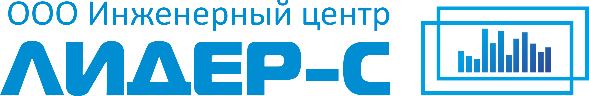 Отдел территориального планированияЗаказчик: Администрация городского округа Первоуральск,Управление архитектуры и градостроительству Администрации городского округа ПервоуральскПРОЕКТ ПЛАНИРОВКИ «КРАСНЫХ ЛИНИЙ» ГОРОДА ПЕРВОУРАЛЬСККаталог координат точек разбивочного чертежа красных линий
 Северного районаПриложение 3Муниципальный контракт № 3901 от 16.08.2017Екатеринбург, 2017Проект планировки «красных линий» города Первоуральск выполнен в местной системе координат Свердловской области МСК-66.Расположение и номера точек представлены на «Разбивочном чертеже красных линий. Северный район» (лист 8.2 графических материалов проекта).Координаты точек красных линий сведены в таблицу 1.Таблица 1Координаты точек разбивочного чертежа красных линийНомер точкиКоординатыКоординатыРасстояние между точками, метрыНомер точкиXYРасстояние между точками, метры1400286.441491379.9638.512400254.141491358.9869.623400191.781491328.05140.834400061.271491275.1146.045400022.451491250.3576.276399966.671491198.3455.207399921.321491166.8724.148399899.571491156.40196.419399711.441491099.960.0010400310.601491480.5378.8111400303.361491402.0527.6112400286.331491380.330.0013400780.091491605.9512.6914400790.381491598.52139.7415400842.931491469.0347.7116400848.201491421.6143.1717400847.721491378.4517.2118400830.521491379.0635.7019400829.581491343.3718.1420400829.171491325.2353.4221400775.811491327.7512.0122400763.891491329.2055.4923400718.691491361.38133.0224400624.491491455.3041.9325400582.671491458.3167.2526400527.811491497.2233.1627400494.981491492.541.7028400493.571491493.4925.4429400476.431491474.6894.3230400408.361491409.38125.0031400294.931491356.8658.1732400241.901491332.9558.0633400193.031491301.6149.5034400154.981491269.9681.2435400079.701491239.4238.7336400047.051491218.5975.4837399991.831491167.1261.2338399941.531491132.2130.4639399914.091491118.99195.8340399726.511491062.720.0041400558.141491683.2046.1042400595.021491655.5456.2443400564.891491608.0516.8544400578.831491598.5957.9345400626.741491566.0180.5246400583.781491497.9247.9647400543.371491523.7428.2548400519.791491539.3123.4849400504.161491521.789.4350400496.531491527.3221.6651400479.441491540.6320.8252400459.371491546.150.0053400459.331491546.17142.8954400481.831491687.2829.9455400511.421491691.8625.5056400536.901491690.8022.5657400558.141491683.190.0058400329.161491700.368.9259400338.081491700.3354.9760400391.961491689.4332.0461400422.801491680.7738.8862400461.401491676.08131.0663400442.371491546.4110.1764400438.021491537.2147.6365400428.321491490.5823.4766400420.871491468.3326.9967400408.631491444.2717.9168400395.941491431.6320.8569400379.531491418.7735.2470400348.451491402.1539.7171400341.241491441.21110.8772400341.751491552.0893.8573400330.611491645.2729.5474400328.791491674.7525.6075400329.161491700.360.0076400773.001491508.02108.1877400767.251491400.0013.4378400753.841491400.8162.4279400702.171491435.8262.5080400652.541491473.8221.0481400639.251491490.1316.6482400629.291491503.4615.4283400618.211491514.196.1484400620.061491520.0429.6785400640.231491541.8029.3786400632.551491570.152.7287400631.471491572.6554.3888400618.551491625.47166.4889400716.071491760.4031.2990400743.131491744.69139.9791400753.171491605.0899.0692400773.001491508.020.0093400302.701491772.81113.1794400308.481491659.79104.3895400315.821491555.6748.2896400310.301491507.7127.1097400310.271491480.610.0098400482.611491853.940.0099400482.611491853.940.00100400482.611491853.940.00101400482.611491853.940.00102401548.611491859.47161.71103401694.851491790.4478.74104401761.571491748.63118.35105401853.691491674.3356.74106401890.421491631.0832.62107401906.521491602.710.00108400218.401491862.5779.62109400297.421491852.8380.20110400302.701491772.810.00111400191.931491864.2226.52112400218.401491862.570.00113400456.761491875.0425.79114400482.531491874.3320.39115400482.611491853.940.00116400554.101491895.7417.10117400549.221491879.3623.63118400552.341491855.9381.50119400560.071491774.8038.29120400573.401491738.910.00121400794.781491908.5984.14122400757.531491833.1419.04123400739.621491826.6726.12124400718.401491841.890.00125400191.931491864.2221.43126400170.541491862.8019.27127400159.821491878.82137.57128400297.281491873.24141.26129400286.391492014.0890.72130400195.861492008.240.00131400195.431492020.930.35132400195.081492020.900.00133400195.431492020.9312.70134400195.861492008.240.00135400195.421492021.230.30136400195.431492020.930.00137400482.611491853.94107.49138400375.251491859.1256.26139400319.011491857.6229.66140400320.831491828.02117.04141400329.131491711.2749.11142400377.891491705.4294.72143400472.531491701.5210.39144400476.231491711.233.60145400479.801491711.6942.25146400521.871491715.5815.04147400535.381491722.181.49148400536.691491722.89110.18149400529.951491832.8612.09150400520.071491839.825.86151400515.121491842.9612.39152400503.871491848.1627.12153400504.901491875.2619.72154400524.571491876.6466.00155400520.321491942.5180.99156400514.151492023.26207.39157400306.991492013.57134.87158400316.651491879.04140.16159400456.761491875.040.00160400554.101491895.74128.66161400543.411492023.9515.75162400559.141492024.699.58163400568.691492023.9529.78164400598.391492021.6686.67165400684.891492016.28209.32166400698.571491807.4131.80167400690.351491776.7098.55168400632.621491696.8372.65169400573.401491738.910.00170401942.401491677.9961.24171401902.771491724.68129.17172401802.221491805.7686.94173401728.551491851.93116.18174401623.481491901.52181.46175401726.871492050.65181.46176401623.491491901.520.00177402041.991492100.57319.05178401726.871492050.650.00179402106.481492110.4665.24180402041.991492100.570.00181402057.251492132.34164.84182401895.911492098.57172.89183401726.051492066.3714.30184401712.011492063.6526.97185401697.061492041.218.01186401689.061492040.800.00187402118.381492137.2661.32188402057.251492132.340.00189400833.431492145.2344.79190400822.361492101.839.46191400831.281492098.679.42192400830.971492089.2660.57193400821.891492029.3816.09194400819.341492013.505.99195400813.591492015.199.36196400812.061492005.9522.49197400808.841491983.6942.02198400800.191491942.5716.89199400797.631491925.8817.52200400794.781491908.590.00201401128.561492206.8193.82202401181.741492129.5276.91203401232.091492071.3890.80204401299.531492010.5883.96205401368.541491962.7682.30206401441.351491924.3910.02207401437.331491915.21123.63208401547.871491859.830.00209401128.561492206.810.14210401128.641492206.700.00211401128.421492207.020.25212401128.561492206.810.00213400293.671492188.72160.91214400305.721492028.27206.46215400511.711492042.11166.49216400499.001492208.1118.26217400480.751492207.65187.82218400293.881492188.810.00219400670.671492227.84144.99220400526.361492213.85180.26221400541.871492034.27142.32222400683.911492025.22203.05223400670.671492227.840.00224401169.611492235.3591.33225401221.381492160.1170.94226401267.831492106.4984.62227401330.681492049.8277.65228401394.501492005.6072.30229401458.461491971.8911.12230401469.321491974.28136.66231401592.921491915.96157.57232401689.061492040.800.00233401080.961492273.7782.15234401128.561492206.810.00235400917.821492358.5617.60236400932.711492349.1929.25237400956.221492331.7979.29238400914.071492264.6464.17239400876.351492212.7379.99240400833.431492145.230.00241401080.701492274.1657.17242401048.451492321.3624.00243401040.141492343.8830.23244401023.871492369.3618.76245401009.901492356.8449.98246400972.801492323.344.81247400969.371492319.975.70248400965.651492315.6519.53249400954.741492299.4528.91250400939.191492275.0850.70251400911.691492232.49104.79252400856.041492143.7016.97253400848.361492128.576.11254400847.361492122.5414.19255400847.721492108.3544.13256400857.451492065.3124.67257400858.821492040.6936.78258400853.201492004.3423.05259400847.571491981.9944.14260400835.401491939.563.03261400834.491491936.6753.35262400819.131491885.5854.56263400792.351491838.0514.39264400784.821491825.7926.53265400770.601491803.3911.52266400765.701491792.9610.08267400762.831491783.29163.61268400775.901491620.2014.85269400780.091491605.950.00270400257.041492373.730.50271400257.541492373.82204.20272400272.481492170.17142.69273400281.091492027.7476.34274400205.001492021.589.59275400195.431492020.930.00276400412.421492214.25120.12277400292.591492205.99170.85278400278.141492376.2342.98279400320.901492380.58164.54280400484.991492392.79167.81281400500.571492225.7088.90282400412.421492214.130.00283400527.171492234.46143.28284400668.611492257.36150.72285400656.751492407.61141.90286400515.191492397.8331.57287400512.531492366.3725.57288400514.081492340.8692.26289400524.321492249.1614.98290400527.171492234.460.00291400710.081492444.8028.70292400686.601492428.290.00293400828.881492449.0364.30294400779.461492407.8915.00295400789.061492396.3664.28296400838.461492437.5073.10297400887.321492383.1339.16298400917.821492358.560.00299400718.401491841.89190.39300400706.971492031.94227.65301400692.551492259.13154.41302400680.391492413.0719.80303400699.921492416.3220.97304400717.081492428.3719.23305400728.601492443.7784.37306400795.051492495.7557.68307400828.881492449.030.00308401014.451492384.2363.81309400963.381492345.9842.89310400926.071492367.1427.82311400908.731492388.9025.56312400890.001492406.30129.55313400810.861492508.87103.24314400893.761492570.40221.87315401014.411492384.200.00316400470.231492575.59208.03317400262.951492557.99157.77318400275.881492400.758.03319400281.331492394.862.79320400283.441492393.032.30321400285.291492391.672.00322400287.001492390.642.28323400289.141492389.863.37324400292.441492389.183.65325400296.081492388.8148.39326400344.191492394.0113.48327400343.331492407.46140.20328400482.931492420.33155.78329400470.231492575.590.00330400586.751492587.2088.42331400498.791492578.15155.56332400512.231492423.17142.42333400654.411492431.42108.49334400639.101492538.8348.10335400629.591492585.9842.31336400587.341492583.763.48337400586.751492587.200.00338400650.621492591.70167.10339400679.611492427.137.09340400686.601492428.290.00341401147.031492595.132.75342401144.711492593.664.39343401147.261492590.084.65344401151.051492592.7691.43345401202.761492517.372.84346401202.061492514.6210.68347401207.651492505.5123.14348401191.791492488.670.00349400710.081492444.804.62350400712.331492448.8395.66351400787.681492507.77125.17352400712.681492607.9864.16353400650.621492591.700.00354401062.501492684.66158.74355400928.761492599.16296.20356401089.421492350.3265.60357401146.471492382.7168.09358401148.301492450.77116.57359401083.721492547.828.53360401090.441492553.0720.74361401103.291492536.7819.37362401114.801492521.209.85363401120.831492513.4117.85364401134.031492501.3921.43365401148.491492485.5747.90366401188.001492512.66212.91367401062.501492684.660.00368400793.621492706.8620.70369400806.821492690.91136.93370400888.421492580.95103.01371400806.351492518.7161.12372400770.161492567.9783.69373400718.581492633.88104.68374400793.621492706.860.00375400646.781492746.020.00376400646.781492746.020.00377400646.781492746.020.00378400646.781492746.020.00379400466.661492591.75155.68380400455.321492747.022.81381400452.511492746.9194.57382400358.001492743.415.01383400352.991492743.5478.62384400274.831492735.0416.31385400258.651492733.0310.00386400248.691492732.200.33387400248.361492732.20155.24388400261.721492577.5498.30389400359.761492584.7568.01390400427.621492589.3039.12391400466.661492591.750.00392400219.511492752.20136.63393400236.851492616.67243.79394400257.041492373.730.00395400564.001492758.2055.38396400508.691492755.443.16397400509.301492752.3426.51398400482.871492750.33154.09399400497.091492596.9072.83400400569.711492602.4329.14401400598.741492599.8553.47402400652.061492603.8246.00403400693.451492623.8986.38404400636.231492688.6065.16405400637.651492753.7473.11406400564.531492753.484.76407400564.001492758.200.00408400564.001492758.200.00409400564.001492758.200.00410400564.001492758.200.00411400564.001492758.200.00412400535.641492766.381.72413400535.601492764.6627.01414400508.641492763.0225.43415400483.231492762.090.00416400636.421492769.5259.94417400576.501492768.1240.90418400535.641492766.380.00419400713.161492804.09113.95420400785.811492716.30103.38421400710.541492645.4335.35422400682.511492666.969.81423400674.111492661.8942.23424400645.631492693.0752.97425400646.781492746.020.00426400646.781492746.026.97427400650.011492752.211.10428400650.551492753.167.65429400654.421492759.7516.34430400663.691492773.2054.71431400697.541492816.1819.75432400713.161492804.090.00433400983.111492822.5161.04434401020.721492774.4353.35435401069.941492753.8758.11436401126.591492740.9218.54437401120.111492723.5528.66438401095.831492708.321.51439401094.831492709.453.57440401091.961492707.333.89441401094.181492704.1318.02442401079.251492694.04119.95443401147.061492595.090.00444401049.671492700.4623.68445401035.431492719.38146.78446400939.291492830.29152.52447400823.671492730.82154.03448400921.271492611.66156.11449401049.671492700.460.00450400483.231492762.0913.80451400472.251492770.4569.35452400468.901492839.71163.99453400632.891492838.5755.09454400686.341492825.244.73455400688.841492821.227.80456400685.951492813.9754.07457400654.321492770.122.46458400651.871492770.345.21459400646.721492771.1510.43460400636.421492769.520.00461400239.531492843.74208.90462400448.421492841.4128.72463400450.341492812.7656.82464400454.621492756.105.36465400449.271492755.743.54466400445.741492755.5845.51467400400.281492753.333.95468400396.331492753.342.15469400394.181492753.372.01470400392.171492753.3816.81471400375.411492752.1137.19472400338.291492749.8067.88473400270.461492747.0824.90474400245.561492747.1443.88475400242.891492790.9419.38476400244.581492810.254.37477400240.221492810.5733.17478400239.531492843.740.00479399907.941492915.3220.18480399902.861492895.78200.58481400096.081492841.9593.20482400188.201492856.1120.34483400208.191492852.387.11484400211.351492846.0294.18485400219.511492752.200.00486399702.281492951.40219.60487399483.531492932.090.00488399780.511492955.0365.82489399845.231492943.0731.93490399875.221492932.1036.77491399907.941492915.320.00492399780.521492955.1278.31493399702.291492951.490.00494401444.421492960.1522.58495401465.291492968.7761.47496401522.471492991.32116.63497401523.631492874.6944.03498401515.281492831.4641.09499401501.311492792.8245.26500401478.661492753.6396.86501401418.941492677.3778.24502401368.831492617.2932.46503401347.321492592.989.53504401344.191492583.9844.22505401315.571492550.278.82506401307.351492547.0774.17507401257.661492492.0015.08508401244.541492484.57127.44509401161.791492387.6584.99510401171.311492472.1026.34511401191.791492488.670.00512400983.111492822.5131.32513400991.051492852.8177.48514401017.231492925.7315.68515401026.501492938.3852.36516401054.031492982.9247.88517401071.811493027.38143.08518401206.081492977.9315.59519401200.751492963.28161.56520401353.591492910.9218.15521401350.701492893.0015.00522401365.561492890.9532.25523401370.701492922.7882.65524401444.421492960.150.00525400369.141493062.0113.83526400381.651493056.120.00527400860.001493062.93106.12528400804.211492972.6527.67529400783.231492990.6942.98530400802.941493028.890.00531400176.401493073.809.13532400180.601493065.6918.94533400187.641493048.1117.49534400191.481493031.0522.91535400191.961493008.1417.60536400188.081492990.98108.43537400121.381492905.4825.17538400098.711492894.55133.20539399970.401492930.3048.05540399925.861492948.3444.18541399923.441492992.4635.57542399958.041493000.7445.84543400000.931493016.91184.46544400176.401493073.800.00545400195.851493080.9821.63546400202.211493060.3133.19547400204.301493027.1838.59548400200.921492988.75120.09549400127.051492894.05181.71550400306.381492923.44213.46551400519.601492913.3886.21552400605.741492909.7717.99553400605.521492891.7887.39554400690.321492870.6118.31555400704.651492859.213.27556400706.391492861.9887.63557400753.121492936.1114.37558400761.241492947.9717.13559400775.661492938.7250.02560400745.171492899.071.39561400746.151492898.0756.27562400712.341492853.0935.94563400740.461492830.71116.66564400814.831492740.8491.93565400883.691492801.7433.05566400907.881492824.2643.76567400941.611492852.1430.83568400962.091492875.1820.30569400974.221492891.4621.35570400982.561492911.110.00571400531.651493082.24125.02572400407.501493067.480.00573400366.121493086.1813.25574400374.801493076.1612.67575400385.651493069.6311.90576400397.311493067.2410.20577400407.501493067.480.00578400568.241493093.5838.34579400531.621493082.240.00580401447.651492970.4271.98581401513.311492999.928.55582401521.821493000.7582.59583401519.681493083.3225.99584401493.751493085.0689.18585401404.581493084.32127.76586401278.551493105.26121.27587401247.401492988.06146.54588401387.121492943.8766.10589401447.651492970.420.00590400860.411493063.4986.28591400933.151493017.0916.55592400941.711493031.2586.85593400869.701493079.8253.19594400897.571493125.13167.15595401039.301493036.5357.67596401009.241492987.3280.74597400982.561492911.110.00598400196.101493081.80134.37599400322.651493126.9513.26600400328.531493115.0743.93601400353.101493078.6523.11602400369.141493062.010.00603401278.401493131.16136.70604401411.551493100.2330.29605401416.701493130.080.00606401135.501493142.98129.69607401260.521493108.50109.28608401231.031493003.278.28609401227.131492995.96141.65610401091.441493036.60115.14611401135.501493142.980.00612400755.211493155.7457.52613400803.221493124.077.91614400808.221493117.9432.57615400832.501493096.249.20616400840.441493091.590.00617399771.001493164.4425.05618399766.121493139.8715.53619399764.571493124.42133.58620399755.851492991.1358.05621399813.861492993.080.00622401428.661493165.120.00623401428.661493165.120.00624401428.661493165.120.00625401428.661493165.120.00626400503.321493178.612.68627400501.811493176.4039.21628400530.651493149.853.28629400533.881493150.413.78630400536.591493147.789.33631400545.541493145.1618.57632400560.661493134.3811.71633400569.431493126.6020.81634400584.691493112.4610.08635400590.451493104.1820.07636400572.421493095.384.55637400568.241493093.580.00638400690.141493179.5392.38639400641.241493101.1621.13640400623.561493089.5874.82641400551.751493068.5570.90642400482.831493051.9576.93643400405.991493048.0925.64644400381.651493056.120.00645400690.141493179.5322.74646400710.471493169.3423.64647400729.071493154.75128.71648400835.911493082.9763.34649400802.941493028.890.00650399778.141493190.2426.79651399771.001493164.430.00652401428.661493165.122.62653401426.041493165.3027.01654401427.611493192.262.08655401429.691493192.220.00656400291.811493219.2173.13657400317.951493150.91137.68658400187.611493106.580.00659400366.121493086.1853.29660400336.311493130.3647.94661400376.311493156.79101.25662400455.341493220.0816.93663400466.921493207.7246.61664400503.321493178.610.00665400139.891493222.710.00666400139.891493222.710.00667400139.891493222.710.00668400139.891493222.710.00669400965.271493235.12110.15670400907.991493141.0472.31671400966.461493098.5036.89672400996.901493077.6756.30673401043.991493046.8031.61674401068.431493066.8494.42675401111.981493150.6212.75676401100.361493155.881.43677401100.241493157.3048.04678401057.331493178.91107.61679400965.521493235.040.00680401303.641493234.95116.04681401419.681493235.3826.50682401419.211493208.8822.28683401418.721493186.6056.56684401416.701493130.080.00685400755.211493155.749.64686400748.751493162.9057.78687400700.061493194.0253.15688400728.971493238.62171.63689400872.961493145.2162.71690400840.441493091.590.00691401466.831493239.7637.56692401429.361493237.2244.93693401429.241493192.290.00694401466.831493239.7652.03695401518.861493239.86135.88696401520.381493103.9996.89697401423.501493105.3260.03698401428.661493165.120.00699400279.971493239.8623.80700400291.811493219.210.00701400435.621493244.930.00702400435.621493244.930.00703400435.621493244.930.00704400435.621493244.930.00705401513.991493254.04142.41706401371.661493249.2067.32707401304.341493248.9522.37708401281.981493248.470.00709401513.971493254.040.02710401513.991493254.040.00711401514.021493254.040.02712401513.991493254.040.00713401169.391492235.6779.76714401123.181492300.6842.07715401144.341492337.047.25716401148.381492343.0635.64717401170.701492370.844.57718401172.231492366.5419.92719401184.251492350.665.56720401188.921492347.646.78721401194.801492344.282.04722401196.251492345.73479.43723401494.601492721.02112.31724401532.691492826.6747.26725401541.651492873.0893.16726401540.721492966.2353.81727401539.331493020.03218.13728401537.421493238.1493.21729401630.481493243.31184.58730401814.781493253.35125.31731401939.171493238.14172.50732402111.611493242.71105.44733402215.621493260.0327.34734402239.951493247.5743.34735402268.241493214.7318.98736402280.711493200.4212.99737402292.871493195.8642.00738402334.841493194.340.00739399975.851493262.3645.62740399954.451493222.0767.81741399921.201493162.9715.75742399914.421493148.7510.77743399912.431493138.1723.40744399912.351493114.7728.38745399914.031493086.443.91746399910.131493086.1242.38747399910.431493043.7430.10748399919.891493015.17261.13749400167.101493099.280.00750401278.401493131.1610.11751401268.841493134.4569.56752401200.571493147.7842.52753401159.261493157.862.02754401157.461493156.9415.23755401142.741493160.8450.29756401164.191493206.321.00757401164.711493207.171.00758401165.221493208.0364.54759401196.741493264.3597.92760401290.091493234.7913.55761401303.641493234.950.00762402350.351493206.8146.32763402304.121493209.8616.38764402288.911493215.9424.70765402273.711493235.4140.64766402244.821493263.9927.80767402219.271493274.94113.51768402107.051493257.91170.73769401936.431493251.5225.03770401911.491493253.6598.37771401814.171493267.95184.65772401629.941493255.5342.95773401587.011493254.2950.31774401536.711493253.1522.73775401513.991493254.040.00776400167.061493099.869.39777400167.051493109.2541.07778400157.191493149.1232.71779400144.921493179.44187.35780399986.961493280.1921.01781399975.851493262.360.00782399806.481493296.7718.35783399789.231493290.5398.68784399758.211493196.8526.49785399750.191493171.6068.69786399743.371493103.2572.94787399732.851493031.0763.67788399727.151492967.6623.74789399703.441492966.55159.54790399544.521492952.520.00791400355.601493318.5927.11792400378.061493303.4015.13793400388.421493292.3814.69794400398.031493281.2723.15795400414.631493265.1329.13796400435.621493244.930.00797400105.201493321.1614.74798400108.711493306.8517.72799400116.761493291.0672.15800400139.891493222.710.00801400576.581493324.3221.13802400587.851493306.4513.06803400598.661493313.792.65804400600.321493315.85120.42805400701.631493250.77168.69806400605.661493112.040.00807400576.581493324.320.07808400576.521493324.280.00809400576.541493324.380.07810400576.581493324.320.00811401229.671493329.1412.04812401222.841493319.2247.32813401201.831493276.8214.96814401215.581493270.9336.00815401250.101493260.733.02816401249.791493257.7333.49817401281.981493248.470.00818400586.091493330.3011.23819400576.581493324.320.00820399820.881493333.1839.15821399806.481493296.770.00822400591.541493339.2877.79823400657.311493297.740.00824400591.541493339.2810.51825400586.091493330.300.00826400939.341493252.95108.53827400883.471493159.91173.22828400736.611493251.76109.37829400794.281493344.6918.83830400810.211493334.658.19831400817.671493331.2638.58832400850.361493310.761.31833400849.811493309.58105.94834400939.341493252.950.00835401043.131493203.9485.67836401119.521493165.17115.87837401170.901493269.031.55838401169.411493268.602.43839401168.831493270.9590.37840401089.471493314.194.96841401091.361493318.7761.57842401038.451493350.27122.14843400972.991493247.1682.41844401042.911493203.530.00845400551.461493367.50158.76846400465.891493233.7847.05847400502.301493203.985.94848400500.001493198.515.40849400503.881493194.7568.59850400555.581493149.6762.87851400605.501493111.450.00852399778.141493190.2467.01853399799.211493253.8567.49854399824.911493316.2560.77855399850.721493371.2761.17856399901.891493337.7564.64857399957.351493304.5529.07858399977.781493283.8727.41859399963.681493260.3621.89860399952.501493241.5553.27861399925.251493195.7717.68862399916.781493180.2518.54863399905.391493165.623.36864399902.051493166.008.28865399899.981493157.983.53866399903.491493157.5959.15867399900.021493098.5499.88868399896.491492998.7233.86869399862.721492996.1948.96870399813.861492993.080.00871400267.851493374.2716.00872400264.551493358.6123.46873400264.071493335.1620.00874400268.741493315.7126.10875400277.641493291.1739.49876400289.251493253.4359.64877400310.331493197.6443.05878400325.421493157.3241.14879400360.761493178.38100.16880400435.621493244.930.00881400267.851493374.2738.49882400305.601493366.727.20883400311.371493362.432.00884400312.561493360.820.55885400313.001493361.158.42886400319.721493356.0751.89887400355.601493318.590.00888400779.941493376.710.00889400779.941493376.710.00890400779.941493376.710.14891400780.061493376.640.00892400105.201493321.1687.01893400082.441493405.148.45894400074.121493403.663.95895400071.861493400.4228.89896400054.781493377.1233.24897400035.651493349.9424.65898400021.601493329.6833.60899400003.301493301.501.69900400002.491493300.01156.21901400132.871493213.9611.22902400139.891493222.710.00903400279.971493239.8680.17904400253.411493315.5017.68905400252.551493333.1647.03906400254.111493380.17159.31907400097.891493411.377.57908400095.391493404.2321.22909400096.881493383.0666.52910400116.721493319.5631.53911400127.141493289.8056.79912400145.501493236.0523.97913400153.071493213.3123.35914400160.831493191.2931.56915400169.961493161.0832.42916400179.511493130.1024.40917400187.611493107.080.00918399979.971493433.886.74919399973.231493433.8042.98920399943.251493403.005.50921399939.571493407.0817.69922399924.811493397.3318.30923399912.181493410.585.84924399906.571493408.9638.29925399879.191493382.190.00926399979.971493433.8846.90927400026.631493429.1146.35928400070.641493414.572.15929400070.901493412.441.25930400070.971493411.1942.52931400044.741493377.7244.64932400020.551493340.207.47933400016.451493333.9632.66934399997.961493307.0312.44935399990.111493297.3815.65936399976.221493304.584.83937399971.981493306.9054.46938399927.061493337.690.54939399927.361493338.142.00940399925.741493339.320.46941399925.471493338.9518.53942399910.291493349.5714.81943399899.431493359.6430.30944399879.191493382.190.00945401266.781493453.440.00946401266.791493453.440.00947401266.791493453.450.01948401266.781493453.440.00949400857.781493457.9615.06950400870.421493449.775.98951400875.531493446.6616.37952400889.631493438.35141.64953401008.911493361.97110.40954400949.961493268.62172.34955400804.321493360.7682.00956400848.131493430.0812.64957400847.381493442.7018.47958400857.781493457.960.00959400609.011493459.14108.21960400551.461493367.500.00961400609.341493460.30187.19962400767.421493360.05109.29963400709.641493267.2860.55964400657.311493297.740.00965400323.101493365.5590.97966400389.421493303.2723.53967400405.741493286.321.99968400407.071493284.8513.62969400416.401493274.9324.71970400434.411493258.019.42971400443.171493254.56135.55972400515.841493368.99182.66973400359.241493463.0197.28974400311.551493378.2217.15975400323.101493365.550.00976400586.761493478.90112.29977400526.351493384.2449.51978400483.901493409.710.00979400622.531493478.9542.62980400656.271493452.90145.26981400779.941493376.710.00982400622.531493478.950.00983400622.531493478.950.00984400622.531493478.950.00985400622.531493478.950.00986400341.051493479.26108.78987400279.071493389.864.24988400274.921493390.7156.50989400227.351493421.19134.11990400093.781493433.2644.65991400050.761493445.2074.18992399976.621493442.8113.61993399963.141493440.9014.98994399950.971493432.1713.03995399939.561493425.8814.08996399926.001493422.0821.11997399905.011493419.8828.02998399877.231493416.2429.28999399855.401493396.7311.181000399848.871493387.6761.381001399820.851493333.050.001002401266.781493453.44190.741003401177.771493284.7464.071004401122.331493316.856.151005401119.641493322.3967.321006401061.751493356.7614.241007401049.651493364.26181.031008401143.021493519.36140.221009401266.781493453.440.001010400622.531493478.95106.511011400679.661493568.84117.801012400780.681493508.2316.681013400795.851493501.3050.521014400839.251493475.44115.181015400779.941493376.710.001016400483.961493409.67136.081017400369.111493482.65116.301018400423.871493585.2594.841019400504.841493535.856.211020400501.281493530.7799.451021400586.301493479.190.001022400963.201493611.51166.991023400873.321493470.77173.001024401020.121493379.23169.501025401108.991493523.56170.271026400963.201493611.510.001027401241.821493655.29122.331028401349.611493597.45154.191029401274.471493462.8157.561030401223.001493488.5916.011031401208.251493494.821.991032401206.511493495.8023.161033401186.261493507.0342.941034401148.891493528.185.881035401143.881493531.2519.681036401153.711493548.306.421037401159.391493545.31129.921038401228.981493655.010.001039401241.821493655.2912.841040401228.981493655.010.001041400481.321493694.77205.471042400660.121493593.53119.351043400595.831493492.9746.271044400556.091493516.65150.031045400429.211493596.72111.041046400481.321493694.770.001047400838.201493679.2740.621048400802.351493698.373.001049400799.381493698.772.001050400797.591493699.6511.211051400787.931493705.3312.081052400777.311493711.0914.851053400763.301493716.0272.121054400728.311493652.964.901055400723.411493653.0656.321056400694.931493604.485.811057400699.261493600.6014.601058400692.171493587.83136.011059400808.641493517.614.101060400808.661493513.5146.781061400848.761493489.41161.121062400935.111493625.43107.191063400840.851493676.463.861064400838.201493679.270.001065401045.991493744.6388.761066401127.011493708.372.071067401127.151493706.3184.731068401204.881493672.58157.761069401119.781493539.7448.361070401077.161493562.5828.691071401052.101493576.567.401072401044.761493577.5054.681073400997.501493605.0033.751074400969.031493623.12143.831075401045.991493744.630.001076401302.071493788.95130.951077401236.251493675.75139.361078401360.731493613.1086.221079401402.111493688.7448.541080401422.741493732.6842.831081401384.141493751.2390.331082401302.071493788.950.001083400486.211493705.54136.121084400550.521493825.51208.491085400736.661493731.60146.351086400666.971493602.91207.771087400486.171493705.280.001088400840.091493690.790.311089400840.011493690.5079.551090400769.581493727.50140.301091400829.151493854.5349.441092400874.281493834.3484.581093400948.961493794.6320.291094400968.081493787.8527.361095400992.891493776.3132.171096401020.911493760.52144.651097400944.111493637.954.371098400940.111493639.71112.311099400840.091493690.790.001100401125.681493870.4569.581101401190.121493844.190.541102401190.451493844.6388.891103401271.391493807.8712.411104401280.851493799.83101.631105401229.081493712.373.041106401227.541493709.7532.491107401210.991493681.79174.181108401051.701493752.25139.451109401125.681493870.450.001110401481.041493908.550.001111401481.041493908.550.001112401481.041493908.550.001113401481.041493908.550.001114401459.411493884.2823.611115401482.991493883.0421.441116401503.141493875.7361.551117401479.711493818.8284.881118401440.971493743.29141.731119401312.751493803.66134.021120401382.001493918.3957.501121401432.791493891.4427.601122401459.411493884.160.001123400736.691493921.202.591124400736.051493918.6965.151125400794.001493888.920.001126400623.701493965.0378.001127400692.461493928.204.361128400690.601493924.25124.511129400801.181493867.03136.231130400742.851493743.92208.401131400557.361493838.92142.501132400623.701493965.030.001133401582.871493966.07116.951134401481.041493908.550.001135401416.331493976.2552.391136401391.121493930.3350.191137401437.291493910.6443.801138401481.041493908.550.001139401027.311493771.51140.641140401101.611493890.9393.321141401018.701493933.7518.241142401002.171493941.4719.081143400984.371493948.34101.121144400892.531493990.64134.741145400836.221493868.24214.191146401027.401493771.660.001147401202.741494001.19171.861148401358.111493927.72130.811149401291.691493815.04145.091150401158.311493872.1525.741151401135.971493884.92134.091152401202.741494001.190.001153400862.861494001.87130.681154400808.201493883.1815.191155400794.551493889.851.091156400794.001493888.920.001157400862.861494001.870.001158400862.861494001.870.001159400862.861494001.870.001160400862.861494001.870.001161400341.051493479.2618.061162400349.461493495.24108.971163400400.771493591.3719.481164400408.651493609.19106.691165400458.731493703.4046.071166400484.121493741.8457.901167400511.471493792.8741.121168400519.541493833.19162.991169400596.011493977.1381.821170400522.381494012.8130.521171400492.971494020.9310.501172400496.151494030.9422.861173400517.091494021.766.461174400519.531494027.7420.091175400537.531494018.8213.391176400548.831494011.642.871177400551.411494010.3955.381178400600.911493985.560.001179400811.031494042.075.121180400815.681494039.946.311181400813.031494034.2148.451182400856.251494012.3212.361183400862.861494001.870.001184401860.971494091.680.061185401860.911494091.650.001186401860.971494091.680.001187401860.971494091.680.001188400736.691493921.20120.911189400628.481493975.14133.351190400691.061494092.90130.241191400808.731494037.075.511192400811.031494042.070.001193401021.841494098.7414.811194401034.691494091.37112.181195401134.001494039.2039.741196401156.001494006.1112.671197401167.271494000.34111.951198401111.641493903.2018.051199401094.151493907.67158.461200400953.361493980.3823.191201400931.351493987.680.001202401574.001494128.7913.291203401561.311494124.83133.151204401602.271493998.14114.821205401709.191494039.99161.751206401574.001494128.790.001207400931.331493987.6337.221208400898.041494004.29138.911209400957.251494129.9571.741210401021.841494098.740.001211402179.321494157.8021.871212402190.321494138.9041.701213402154.121494118.2073.001214402086.671494090.28184.991215401912.051494029.2355.531216401857.791494017.37160.281217401701.211493983.1687.971218401619.291493951.1068.461219401557.401493921.83211.941220401459.681493733.7622.881221401439.471493723.03127.491222401380.351493610.0717.981223401375.121493592.8725.081224401363.121493570.855.091225401358.531493573.0527.651226401344.771493549.076.001227401350.151493546.4180.001228401308.241493478.2711.101229401303.311493468.33157.471230401229.671493329.140.001231401583.451493966.34145.681232401542.791494106.2256.391233401522.981494159.0315.331234401509.541494166.40211.761235401416.331493976.250.001236401833.661494168.5981.621237401860.971494091.680.001238401663.811494169.7865.231239401718.331494133.976.801240401724.691494131.5693.101241401813.011494161.0089.501242401842.821494076.6161.091243401785.761494054.8040.631244401746.181494045.61159.151245401613.161494132.9831.601246401630.511494159.3934.881247401663.811494169.780.001248401329.451494175.82198.971249401247.131493994.6719.771250401264.191493984.684.491251401268.301493982.8724.911252401291.381493973.5083.431253401367.841493940.13199.631254401455.211494119.62137.741255401329.451494175.820.001256400553.601494183.390.001257400553.601494183.390.001258400553.601494183.390.001259400553.601494183.390.001260401225.771494226.1692.161261401308.881494186.3330.521262401295.171494159.0659.901263401268.551494105.3941.511264401247.361494069.6937.561265401225.081494039.4619.651266401208.891494028.339.221267401200.531494032.2343.081268401161.731494050.969.371269401158.381494042.2212.601270401146.911494047.423.921271401148.511494051.0010.261272401144.961494060.6317.411273401151.171494076.892.641274401153.581494075.816.741275401158.721494080.1847.961276401178.751494123.7616.431277401186.361494138.324.861278401190.851494136.466.091279401193.251494142.064.401280401189.181494143.7215.671281401193.161494158.8727.011282401203.391494183.8722.481283401211.881494204.6825.581284401225.771494226.160.001285400762.911494227.82185.761286400928.361494143.36137.051287400871.391494018.72174.651288400714.111494094.6619.481289400700.121494108.21135.091290400762.911494227.820.001291401659.281494267.7863.481292401712.971494233.9069.941293401779.741494254.7279.451294401806.321494179.8578.531295401731.821494155.0270.301296401673.061494193.6155.931297401619.651494177.0124.431298401612.401494200.3382.141299401659.281494267.780.001300401860.971494091.6897.531301401953.041494123.84119.631302401985.501494238.9849.481303401971.061494286.3035.131304401937.731494275.2087.651305401907.101494193.0777.421306401833.661494168.590.001307401482.141494290.420.001308401482.141494290.420.001309401482.141494290.420.001310401482.141494290.420.001311400553.601494183.39133.781312400615.501494301.99136.941313400738.861494242.54135.721314400675.741494122.3990.331315400591.961494156.1519.851316400574.231494165.0727.581317400553.601494183.390.001318401040.081494308.22136.161319401164.181494252.2136.681320401197.161494236.17190.071321401118.481494063.14174.491322400963.021494142.36182.891323401040.081494308.220.001324401228.091494234.8488.131325401265.031494314.8690.081326401346.281494275.9687.181327401309.761494196.8073.701328401242.641494227.2516.411329401228.091494234.840.001330401611.011494319.6928.321331401619.721494292.7424.751332401640.661494279.5495.811333401585.971494200.8745.251334401599.481494157.6846.431335401555.161494143.86151.231336401508.631494287.76107.241337401611.011494319.690.001338401014.141494324.95184.821339400935.611494157.6468.871340400873.481494187.3471.991341400808.761494218.8716.061342400795.051494227.240.881343400795.431494228.045.011344400790.921494230.210.001345400600.681493986.12135.311346400663.841494105.78106.751347400568.471494153.750.871348400568.151494152.9432.681349400554.051494123.465.341350400551.741494118.6415.321351400545.131494104.8235.651352400530.521494072.314.741353400526.151494074.1512.411354400531.181494085.5016.591355400537.811494100.713.531356400539.151494103.971.331357400540.371494103.457.001358400543.171494109.861.521359400541.781494110.4714.561360400547.251494123.964.781361400547.301494128.7428.541362400560.931494153.823.371363400562.391494156.8525.761364400539.481494168.62143.371365400595.481494300.6110.281366400599.971494309.8533.401367400570.101494324.7910.101368400574.731494333.7732.531369400603.841494319.260.001370401882.911494348.4782.101371401960.381494321.3024.581372401967.561494297.7946.321373401923.611494283.1482.501374401894.791494205.8470.081375401828.311494183.6782.351376401800.761494261.2861.641377401859.601494279.6372.681378401882.911494348.470.001379401738.821494359.5492.311380401769.671494272.5356.391381401715.831494255.7593.771382401636.521494305.7820.861383401630.111494325.63113.881384401738.821494359.540.001385401500.311494397.3847.871386401495.961494349.7136.081387401488.541494314.4024.811388401482.141494290.420.001389401014.081494324.82178.121390400851.621494397.85176.931391400770.201494240.7723.251392400790.921494230.210.001393401864.581494398.7422.911394401871.411494376.8885.721395401843.921494295.6843.521396401802.371494282.7492.301397401771.521494369.7397.471398401864.581494398.740.001399402500.061494399.9945.731400402462.051494374.56114.731401402365.831494312.080.001402401084.081494403.2989.861403401046.081494321.8695.021404401131.061494279.3560.891405401186.271494253.6716.271406401201.361494247.5888.501407401238.521494327.9059.601408401185.801494355.7011.291409401175.761494360.88101.011410401084.081494403.290.001411401056.721494419.090.001412401056.721494419.090.001413401056.721494419.090.001414401056.721494419.090.001415400981.841494442.340.001416400981.841494442.340.001417400981.841494442.340.001418400981.841494442.340.001419400981.841494442.345.351420400984.511494446.9718.541421401002.771494443.7859.331422401056.721494419.090.001423402643.471494447.36159.051424402511.231494359.00388.131425402179.321494157.800.001426401328.951494451.3930.291427401356.371494438.5428.751428401381.411494424.4030.421429401407.491494408.7487.751430401372.391494328.3219.551431401364.011494310.6525.211432401352.081494288.4531.131433401323.981494301.843.771434401325.761494305.160.001435401328.951494451.39133.151436401273.991494330.1157.471437401325.761494305.160.001438400822.151494409.9962.961439400766.431494439.322.001440400767.381494441.0812.071441400756.621494446.5416.141442400741.381494451.8420.611443400722.681494460.5121.421444400701.621494464.44170.471445400621.231494314.13134.711446400741.441494253.34143.861447400808.131494380.8111.711448400813.151494391.3920.781449400822.411494409.990.001450400701.851494473.218.071451400694.501494476.541.901452400693.111494475.2517.031453400685.081494460.2318.711454400673.791494445.3124.831455400657.491494426.5862.821456400630.231494369.9957.191457400603.841494319.260.001458401695.291494482.14180.321459401523.151494428.4670.711460401516.151494358.0934.911461401526.891494324.87211.411462401728.721494387.81100.081463401695.291494482.140.001464401259.331494483.5222.031465401279.531494474.741.991466401281.311494473.8421.321467401299.921494463.442.001468401299.021494461.66132.661469401244.931494340.5336.011470401212.981494357.140.001471400701.851494473.216.091472400704.541494478.68138.691473400830.331494420.2875.431474400864.291494487.6327.731475400889.311494475.6675.541476400856.021494407.8582.711477400930.151494371.1594.411478401016.761494333.5694.401479401056.721494419.090.001480401259.331494483.52125.251481401146.911494538.76134.831482401090.121494416.4754.181483401138.741494392.5782.261484401212.981494357.140.001485401883.091494540.69100.001486401912.911494445.24158.681487401761.421494398.01100.071488401727.991494492.33162.461489401883.091494540.690.001490402791.291494542.8839.681491402758.781494520.14111.791492402659.901494467.9826.361493402643.471494447.360.001494402791.291494542.881.191495402790.291494542.240.001496402792.171494543.491.071497402791.291494542.880.001498402711.231494547.89110.701499402620.481494484.5069.251500402563.721494444.8277.861501402500.061494399.990.001502401153.041494551.9484.941503401229.381494514.7027.661504401254.421494502.952.001505401256.201494502.0423.361506401277.951494493.5234.331507401309.421494479.8121.591508401319.191494499.070.001509401494.151494553.0721.181510401514.741494548.1250.781511401509.841494497.5718.711512401503.301494480.0482.701513401500.711494397.380.001514401493.901494553.23400.051515401335.891494185.71134.471516401457.971494129.32109.011517401502.901494228.6465.181518401482.141494290.420.001519401344.411494559.7265.691520401319.191494499.070.001521402992.401494619.8879.991522402915.721494597.1075.011523402845.231494571.4539.091524402809.921494554.6922.051525402791.291494542.880.001526402992.401494619.880.061527402992.421494619.810.001528402992.401494619.880.001529402992.401494619.880.001530401531.341494664.910.001531401531.341494664.910.001532401531.341494664.9184.441533401511.251494582.8918.021534401493.731494587.11189.181535401413.391494415.8355.321536401366.251494444.788.871537401361.011494451.9430.151538401334.451494466.2053.301539401357.081494514.460.001540401531.351494664.940.031541401531.341494664.910.001542403075.421494689.1111.811543403079.991494678.22100.221544402984.401494648.1329.371545402992.401494619.880.001546403072.591494695.84179.991547402900.041494644.6178.881548402825.921494617.6344.501549402785.721494598.5526.431550402763.411494584.3963.681551402711.231494547.890.001552401531.161494700.8135.911553401531.341494664.910.001554401531.161494700.810.001555401531.161494700.810.001556401153.041494551.94164.531557401223.041494700.8452.111558401269.891494678.032.001559401271.701494677.1917.371560401287.271494669.484.641561401291.401494667.377.091562401297.401494663.5779.741563401369.621494629.786.581564401375.501494626.8474.121565401343.471494560.000.981566401344.411494559.720.001567401531.151494702.031.221568401531.161494700.810.001569401065.641494702.8240.941570401044.271494667.9055.171571401017.341494619.7413.671572401017.171494606.0831.411573401008.131494575.999.191574401005.311494567.2510.031575401000.651494558.3738.191576400979.431494526.6221.101577400972.341494506.756.001578400970.521494501.0313.831579400968.901494487.2929.431580400983.631494461.8112.961581400974.411494452.696.111582400970.061494448.4013.251583400981.841494442.340.001584401442.571494704.6979.741585401413.001494630.63128.931586401357.081494514.460.001587401072.721494694.6440.191588401052.791494659.746.611589401052.801494653.1346.131590401031.701494612.1038.101591401016.591494577.124.091592401015.631494573.1422.181593401006.931494552.7420.571594400997.501494534.4612.371595400992.091494523.3431.111596400978.611494495.3014.271597400980.611494481.179.001598400984.011494472.8313.291599400991.091494461.5852.441600401039.371494441.1225.041601401062.241494430.931.101602401063.251494430.49132.841603401119.241494550.96178.621604401195.531494712.4759.421605401143.791494741.701.841606401143.361494743.4825.141607401121.311494755.5677.921608401072.721494694.640.001609401144.661494756.590.001610401144.661494756.590.001611401144.661494756.590.001612401144.661494756.590.001613401589.681494780.22301.231614401690.281494496.29173.381615401524.761494444.68114.491616401536.091494558.61223.291617401581.571494777.218.651618401589.681494780.220.001619401632.251494795.96291.681620401860.201494613.9861.771621401878.621494555.02163.031622401722.981494506.48302.941623401621.811494792.0311.161624401632.251494795.960.001625401442.571494704.696.221626401446.781494709.26119.741627401470.471494826.6383.891628401552.641494809.72111.001629401531.161494700.810.001630401407.861494835.0730.231631401437.671494830.0518.021632401435.071494812.223.251633401438.251494811.545.301634401437.161494806.351.131635401437.351494805.246.141636401436.261494799.203.011637401433.291494799.7183.841638401413.761494718.1883.331639401382.481494640.9595.591640401295.221494679.970.001641401144.661494756.5923.381642401163.491494742.7216.151643401177.271494734.3124.671644401199.611494723.85114.631645401250.491494826.5786.441646401172.401494863.6456.181647401147.351494813.3527.911648401169.861494796.8547.501649401144.661494756.590.001650401557.751494823.8935.261651401564.781494858.4426.271652401588.831494869.01380.371653401886.091494631.70185.991654401941.551494454.1738.471655401978.281494465.6257.001656401995.061494411.1599.071657401900.481494381.6629.071658401909.141494353.9275.291659401978.321494324.20103.911660402008.641494224.8136.551661401998.721494189.6310.121662401988.861494191.9381.141663401966.841494113.83117.461664402077.341494153.6843.061665402119.961494147.5818.001666402136.661494154.2925.201667402158.531494166.8060.931668402207.901494202.5060.791669402256.661494238.8048.161670402296.491494265.8983.321671402365.831494312.080.001672401065.641494702.8217.471673401071.821494719.1645.911674401100.451494755.06143.111675401164.251494883.1650.171676401209.161494860.820.001677401407.861494835.0724.181678401383.961494838.7517.651679401368.661494847.5635.841680401350.681494878.5631.971681401321.851494892.3810.881682401315.511494883.5431.151683401295.771494859.44162.711684401227.621494711.6974.671685401295.221494679.970.001686401429.421494937.3926.731687401454.501494928.150.001688401429.421494937.390.021689401429.441494937.390.001690401429.411494937.400.021691401429.421494937.390.001692401454.581494928.1188.121693401439.251494841.3441.801694401397.991494848.0128.401695401371.731494858.8354.001696401354.891494910.1322.661697401336.951494923.9636.311698401348.201494958.4857.061699401402.501494940.9827.151700401429.421494937.390.001701401143.821494985.85155.401702401296.651494957.6913.331703401304.781494947.13114.011704401259.711494842.4114.841705401246.541494849.2439.131706401209.161494860.820.001707401176.031495037.36135.081708401308.011495008.5562.381709401369.711494999.3939.371710401406.571495013.2283.941711401484.511494982.0459.451712401482.861494922.6288.441713401472.781494834.7545.271714401517.451494827.4040.461715401557.751494823.890.00